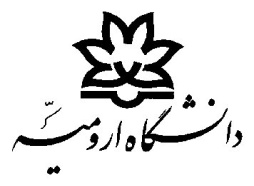 دانشکده منابع طبیعیاعلام نمره ارزیابی رساله/پایان نامه توسط هیأت داوراننام و نام خانوادگی دانشجو:                                                                         تاریخ دفاع:نام و نام خانوادگی استاد راهنما:                         امضا و تاریخ:دانشکده منابع طبیعیاعلام نمره ارزیابی رساله/پایان نامه توسط هیأت داوراننام و نام خانوادگی دانشجو:                                                                         تاریخ دفاع:نام و نام خانوادگی داور داخلی:                         امضا و تاریخ:دانشکده منابع طبیعیاعلام نمره ارزیابی رساله/پایان نامه توسط هیأت داوراننام و نام خانوادگی دانشجو:                                                                         تاریخ دفاع:نام و نام خانوادگی داور مدعو:                         امضا و تاریخ:1- ارزیابی محتوی علمی پایان نامه (24/7 نمره از99/18 نمره)2- ارزیابی کیفیت نگارش پایان نامه (25/4 نمره از99/18 نمره )3- ارزیابی نحوه ارائه در جلسه دفاعیه ((25/4 نمره از99/18 نمره )4- ارزیابی نحوه پاسخگویی به سوالات در جلسه دفاعیه (25/3 نمره از 99/18 نمره )جمع ارزیابی: 1- ارزیابی محتوی علمی پایان نامه (24/7 نمره از99/18 نمره)2- ارزیابی کیفیت نگارش پایان نامه (25/4 نمره از99/18 نمره )3- ارزیابی نحوه ارائه در جلسه دفاعیه ((25/4 نمره از99/18 نمره )4- ارزیابی نحوه پاسخگویی به سوالات در جلسه دفاعیه (25/3 نمره از 99/18 نمره )جمع ارزیابی: 1- ارزیابی محتوی علمی پایان نامه (24/7 نمره از99/18 نمره)2- ارزیابی کیفیت نگارش پایان نامه (25/4 نمره از99/18 نمره )3- ارزیابی نحوه ارائه در جلسه دفاعیه ((25/4 نمره از99/18 نمره )4- ارزیابی نحوه پاسخگویی به سوالات در جلسه دفاعیه (25/3 نمره از 99/18 نمره )جمع ارزیابی: 